موفق باشیدنام: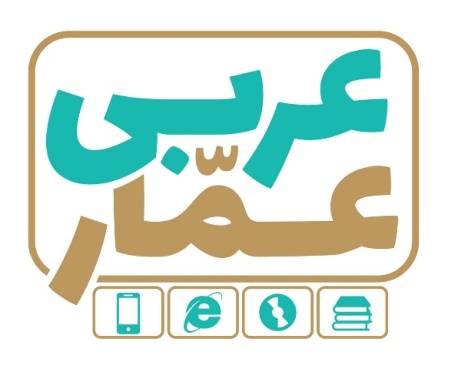 تاریخ امتحان:نام خانوادگی:ساعت برگزاری:نام دبیر طراح سوالات:سید مرادیمدت زمان امتحان:عربی دهمنوبت اولعربی دهمنوبت اولعربی دهمنوبت اولردیفسؤالاتسؤالاتبارم1تَرْجِمِ الکَلِماتِ الّتي تَحتَها خطٌّ. ( کلمات در جمله داده شود.)الف) ذاتِ الْغُصونِ النَّضِرَة                                           ب) جَذوَتُها مُسْتَعِرَة            تَرْجِمِ الکَلِماتِ الّتي تَحتَها خطٌّ. ( کلمات در جمله داده شود.)الف) ذاتِ الْغُصونِ النَّضِرَة                                           ب) جَذوَتُها مُسْتَعِرَة            0.5۲اُکْتُبْ فِي الْفَراغِ الْکَلِمَتَیْنِ الْمُتَرادِفَتَیْنِ وَ الْکَلِمَتَیْنِ المُتَضادَّتَینِ.  (کلمهٌ زائِدَةٌ   )                                                           ( نور ، بعید، شِراء ، يَسار ، قریب ، ضیاء)الف) ................ = ...................		     ب)................... ≠........................اُکْتُبْ فِي الْفَراغِ الْکَلِمَتَیْنِ الْمُتَرادِفَتَیْنِ وَ الْکَلِمَتَیْنِ المُتَضادَّتَینِ.  (کلمهٌ زائِدَةٌ   )                                                           ( نور ، بعید، شِراء ، يَسار ، قریب ، ضیاء)الف) ................ = ...................		     ب)................... ≠........................1۳عَیِّنِ  الْکَلِمَةَ الْغَریبَةَ في المَعْنی: ( فقط تفاوت معنایی مد نظر است.)الف) اَلشَّعب     النَّاس        الربیع       الْأُمَّة    ب   عشرون     خمسة      ثلاثون      اربعون  عَیِّنِ  الْکَلِمَةَ الْغَریبَةَ في المَعْنی: ( فقط تفاوت معنایی مد نظر است.)الف) اَلشَّعب     النَّاس        الربیع       الْأُمَّة    ب   عشرون     خمسة      ثلاثون      اربعون  0.5۴ـ کمِّل الفراغات با التراجم الْمناسبة الکلمات التی تحتها الخط                                                                                 الف) إنَّ إيرانَ بِلادٌ جَميلةٌ و الشّعبَ الإيرانيَّ مضیاف                                                                                             هماناایران..........زیباست و..................ایرانی .......................ب) جَعَلَ اللّهُ الرّحْمةَ مِئة جُزءٍ فَأمسَکَ عندهُ تسعةً وَ تسعينَ                                                                                 خداوند رَحْمت را .......... جزء قرارداد و...........جزء را نزد خود نگهداشت .                    ـ کمِّل الفراغات با التراجم الْمناسبة الکلمات التی تحتها الخط                                                                                 الف) إنَّ إيرانَ بِلادٌ جَميلةٌ و الشّعبَ الإيرانيَّ مضیاف                                                                                             هماناایران..........زیباست و..................ایرانی .......................ب) جَعَلَ اللّهُ الرّحْمةَ مِئة جُزءٍ فَأمسَکَ عندهُ تسعةً وَ تسعينَ                                                                                 خداوند رَحْمت را .......... جزء قرارداد و...........جزء را نزد خود نگهداشت .                    1۵تَرْجِمِ الْجُمَلَ التّالیَةَ إلی الْفارسیّةِ. (جملات را به فارسی ترجمه کن)الف) فابْحَثْ وَ قُلْ مَن ذا الّذي يُخرجُ مِنَهاالثَمَرَةً                                                                                                                                                                                   ب) مَن تَرَکَ وَلَداً يَستَغفرُ لَهُ بَعدَ موتِهِ ، يَجری أجرُها الیه                                                                                     ج) اَربعة قلیلها کثیرٌ : الفقرُوالوَجعُوَالعَداوةُ وَالنارُ                                                                                                      د)مَن جاءَبِالحسنةِ عَشرُ أَمثالهاه)إذا کانَ یتَناجَیانِ فَلا تَدخل بَینهما          و) العبادةُعَشَرةُأجزاءٍ ؛تسعةٌ أجزاءٍ فی طلب ّالحلال !                            تَرْجِمِ الْجُمَلَ التّالیَةَ إلی الْفارسیّةِ. (جملات را به فارسی ترجمه کن)الف) فابْحَثْ وَ قُلْ مَن ذا الّذي يُخرجُ مِنَهاالثَمَرَةً                                                                                                                                                                                   ب) مَن تَرَکَ وَلَداً يَستَغفرُ لَهُ بَعدَ موتِهِ ، يَجری أجرُها الیه                                                                                     ج) اَربعة قلیلها کثیرٌ : الفقرُوالوَجعُوَالعَداوةُ وَالنارُ                                                                                                      د)مَن جاءَبِالحسنةِ عَشرُ أَمثالهاه)إذا کانَ یتَناجَیانِ فَلا تَدخل بَینهما          و) العبادةُعَشَرةُأجزاءٍ ؛تسعةٌ أجزاءٍ فی طلب ّالحلال !                            6۶ضَعْ في الْفَراغِ عَدَداً مناسباً. (درجای نقطه چین عدد مناسب بنویسید)الف) سبعة .............. ب) خمسون ....................ج) خمسة ثلاثون ............... د) مئة ............ضَعْ في الْفَراغِ عَدَداً مناسباً. (درجای نقطه چین عدد مناسب بنویسید)الف) سبعة .............. ب) خمسون ....................ج) خمسة ثلاثون ............... د) مئة ............17ضَعْ في الفراغِ الضّمير الْمناسبَ . ( ضمیرمناسب)...........ذهبی          ........ ذهبَ     ............ ذهبا         ..........ذهبنا                 	    	ضَعْ في الفراغِ الضّمير الْمناسبَ . ( ضمیرمناسب)...........ذهبی          ........ ذهبَ     ............ ذهبا         ..........ذهبنا                 	    	18کَمِّلِ الْفَراغاتِ في التَّرجَمَةِ الْفارسیّةِ. (جای خالی ها راباکلمات مناسب کامل کن )الف) رَبَّنا آتِنا فی الدنیا حَسَنَةً وَفی الاخرةِ حَسَنَةً وَقِنا عذابَ النارپروردگارا در.........به مانیکی کن ودر ..............نیز نیکی بده ومارا از عذاب ............نگاه دار.کَمِّلِ الْفَراغاتِ في التَّرجَمَةِ الْفارسیّةِ. (جای خالی ها راباکلمات مناسب کامل کن )الف) رَبَّنا آتِنا فی الدنیا حَسَنَةً وَفی الاخرةِ حَسَنَةً وَقِنا عذابَ النارپروردگارا در.........به مانیکی کن ودر ..............نیز نیکی بده ومارا از عذاب ............نگاه دار.0.759ارسم عقارب الساعتین     (عقربه ساعتها را رسم کن)ارسم عقارب الساعتین     (عقربه ساعتها را رسم کن)19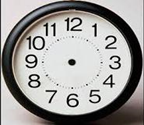 الساعَة الانَ السادسة والنصف                الساعة الان الخامسة تماماٌ1۱۰ضع هذه الجمل َ والتراکیب فی مکانها المناسبِهاتانِ بنتانِ/ هذانِ ولدانِ /هؤلاءِفائزاتٌ /هؤلاء الاصدقاء/ تلک الشجرةُ/اِجعَل    ضع هذه الجمل َ والتراکیب فی مکانها المناسبِهاتانِ بنتانِ/ هذانِ ولدانِ /هؤلاءِفائزاتٌ /هؤلاء الاصدقاء/ تلک الشجرةُ/اِجعَل    1.5۱۱أجِبْ عن العمّليّات الْحسابية التّالية                                                                                                                   الف) مئةٌ تقسیمٌ عَلی خَمسةٍ یُساوی عِشرینَ ب) خمسةٌ وسَبعونَ زائدٌ خمسةٍ وَعشرینَ یُساوی مِئة  ج) سبعة و عشرونَ تقسيمٌ علی تسعةٌ يُساوي ثلاثةد) خَمسونَ ناقصُ خَمسة عشر يُساوي خَمسة و ثَلاثينَ  أجِبْ عن العمّليّات الْحسابية التّالية                                                                                                                   الف) مئةٌ تقسیمٌ عَلی خَمسةٍ یُساوی عِشرینَ ب) خمسةٌ وسَبعونَ زائدٌ خمسةٍ وَعشرینَ یُساوی مِئة  ج) سبعة و عشرونَ تقسيمٌ علی تسعةٌ يُساوي ثلاثةد) خَمسونَ ناقصُ خَمسة عشر يُساوي خَمسة و ثَلاثينَ  3۱۲ضَعْ في الْدَّائِرةِ الْعَدَدَ الْمُناسِبَ . ( کَلمَتانِ زَائِدَتانِ)1-الغَیم                                 مِنَ الْأحجارِ الْجَميلَةِ الْغاليَةِ ذاتِ اللَّونِ الْأبيَضِ2- اَلْعَین                               بُخارٌ مُتَراکِمٌ فِي السَّماءِ يَنزِلُ مِنهُ الْمَطَرُ-3 اَلدُّرَرُ                              مِن الْمَلابِسِ النِّسائيَّةِ ذاتِ الألوانِ الْمُختَلِفَةِ4-اَلْفُستانُ                               تجيء مِن أَعماقِ الأَرضِ                          ضَعْ في الْدَّائِرةِ الْعَدَدَ الْمُناسِبَ . ( کَلمَتانِ زَائِدَتانِ)1-الغَیم                                 مِنَ الْأحجارِ الْجَميلَةِ الْغاليَةِ ذاتِ اللَّونِ الْأبيَضِ2- اَلْعَین                               بُخارٌ مُتَراکِمٌ فِي السَّماءِ يَنزِلُ مِنهُ الْمَطَرُ-3 اَلدُّرَرُ                              مِن الْمَلابِسِ النِّسائيَّةِ ذاتِ الألوانِ الْمُختَلِفَةِ4-اَلْفُستانُ                               تجيء مِن أَعماقِ الأَرضِ                          1۱۳صَحیحٌ أو الخطأ(ص،غ)إِنَّ طَعامَ الْواحِدِ يَکْفِي الِاثْنَينِ  .......       لَیسَت إيرانُ بِلاداً جَميلةً ........صَحیحٌ أو الخطأ(ص،غ)إِنَّ طَعامَ الْواحِدِ يَکْفِي الِاثْنَينِ  .......       لَیسَت إيرانُ بِلاداً جَميلةً ........0.5۱۴به سوال جواب بده؟   کَمْ عُمرُكَ؟            ................           مِنْ أَيِّ مَدينَةٍ أَنتَ؟................     به سوال جواب بده؟   کَمْ عُمرُكَ؟            ................           مِنْ أَيِّ مَدينَةٍ أَنتَ؟................     0.515اکتب عددالمناسب فی الفراغ (بنویس عدد مناسب )	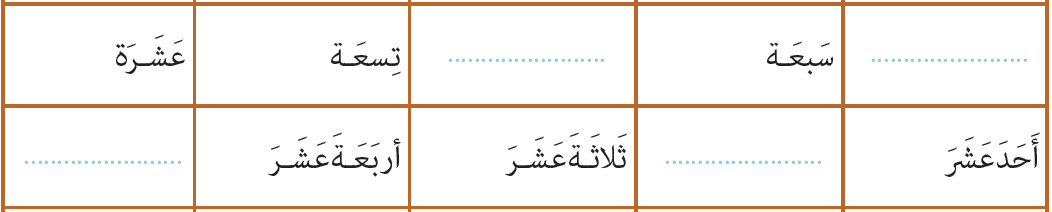 اکتب عددالمناسب فی الفراغ (بنویس عدد مناسب )	0.75